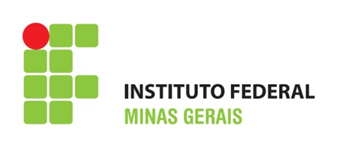 MODELO DE ADITIVO AO TERMO DE COMPROMISSO DE ESTÁGIOPelo presente instrumento, de um lado, (NOME DA EMPRESA OU PROFISSIONAL LIBERAL EM CAIXA ALTA), inscrita no (TIPO E NÚMERO DE DOCUMENTO), com sede à (RUA, AVENIDA, ETC.), (NÚMERO), Bairro(DENOMINAÇÃO), em (CIDADE), CEP (Nº), Estado (DENOMINAÇÃO), doravante denominada (EMPRESA OU PROFISSIONAL LIBERAL), neste ato representado pelo(a) Senhor(a) (NOME DO REPRESENTANTE) , brasileiro(a), portador(a) do documento de Identidade (TIPO E NÚMERO) e do CPF nº. (NÚMERO) e, de outro lado, o(a) estudante (NOME DO ALUNO EM CAIXA ALTA), brasileiro(a), portador(a) da Carteira de Identidade (NÚMERO E ÓRGÃO EXPEDITOR) e CPF nº. (NÚMERO), domiciliado(a) e residente à (RUA, AV., PRAÇA, ETC.), (Nº), Bairro (DENOMINAÇÃO), CEP (Nº), em (CIDADE), Estado (DENOMINAÇÃO), de agora em diante designado ESTAGIÁRIO(A), com a interveniência do Campus (DENOMINAÇÃO) do INSTITUTO FEDERAL DE EDUCAÇÃO, CIÊNCIA E TECNOLOGIA DE MINAS GERAIS, inscrito no CNPJ sob o nº. 10.626.896/(FINAL DO CNPJ), com sede à (ENDEREÇO), ora identificado como Campus (DENOMINAÇÃO) do IFMG, neste ato representado pelo(a) seu (FUNÇÃO DO REPRESENTANTE), (NOME E QUALIFICAÇAÕ DO REPRESENTANTE), firmam o presente Termo Aditivo alterando assim o Termo de Compromisso de Estágio com vigência de (INÍCIO DE VIGÉNCIA) a (TÉRMINO DE VIGÊNCIA), passando a reger com as seguintes cláusulas:CLÁUSULA 1ª.(CONTEUDO DO ESTÁ SENDO ADITADO).CLÁUSULA 2ª.Permanecem inalteradas todas as demais disposições do Termo de Compromisso de Estágio, do qual este Termo de Aditamento passa a fazer parte integrante.E, por estarem assim de pleno acordo, os partícipes firmam o presente Termo Aditivo, na presença das testemunhas abaixo identificadas, em 3 (três) vias de idêntico teor.(CIDADE) MG, xx de xxxxxxx de 20xx.___________________________________________________ESTAGIÁRIO(A)NOME DO ESTAGIÁRIO________________________________________________________________REPRESENTANTE OU ASSISTENTE LEGAL DO ESTAGIÁRIO (ALUNO MENOR)__________________________________________NOME DA EMPRESANOME DO REPRESENTANTE____________________________________________________________________INSTITUTO FEDERAL DE EDUCAÇÃO, CIÊNCIA E TECNOLOGIA DE MINAS GERAISCAMPUS (DENOMINAÇÃO)(NOME DO REPRESENTANTE)Testemunhas: